Отчет о проведении историко-литературной недели.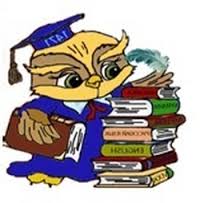 В этом  учебном году историко-литературная неделя прошла с размахом. Помимо творческих конкурсов и соревнований, ученики смогли принять участие и в организации и проведении самой недели. Организаторами выступили обучающиеся 8а, 9а, 10а,11а классов. Завершилась неделя общешкольным литературным концертом «Всё о любви». Выступали учащиеся 10-11, 9а классов: читали стихи, исполняли музыкальные произведения, пели песни.  Ребятам активно помогали учителя-предметники: Попцов Д.А., учитель истории и обществознания – музыкальное сопровождение на гитаре, Бабарыкина Е.Л. – учитель музыки, Савошкина Е.П., Аникаева Т.Н. и Бургундасова Н.С.- учителя русского языка и литературы.Итоги  основных мероприятий:Победители общешкольного диктанта:Скоробогатова Софья, 7аЖаркова Анна,10клПрозорова Валерия, 8б11 классПобедители творческого конкурса «Золотое перышко»:Воронов Вова, 8бСидорова Даша, 8аЛухерин Никита, 2вСкабина Рита, 5аКраснова Лена, 2бБрушевич Злата, 6аВикторина 5-7 классовУчастники и победители: 5б, 6б,7б классыКулинарный конкурс «Кухня народов мира» (при помощи лотереи каждому классу выпала своя страна, и конкурсантам нужно было приготовить одно сладкое блюдо) Конкурс проводился впервые!Победители: 6а и 7а класс любвиЛитературный вечер             Все ученики 10 а и 11 а!       Помогали в проведении и участвовали ученики 9а класса:       Илья Николаев, Мешков Игорь,  Дремова Настя, Ларина Алина.     Огромное спасибо учителям истории и обществознания, русского языка и литературы, музыки  за организацию и проведение методической недели!